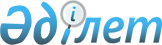 Келес аудандық мәслихатының 2022 жылдың 11 мамырындағы "Келес ауданы Бірлесу ауылдық округінің бөлек жергілікті қоғамдастық жиындарын өткізудің қағидаларын және жергілікті қоғамдастық жиынына қатысу үшін ауылдар тұрғындары өкілдерінің сандық құрамын бекіту туралы" № 13-109-VIІ шешімінің күші жойылды деп тану туралыТүркістан облысы Келес аудандық мәслихатының 2023 жылғы 22 қыркүйектегі № 5-54-VIII шешімі
      "Құқықтық актілер туралы" Қазақстан Республикасының Заңының 27-бабына сәйкес, Келес аудандық мәслихаты ШЕШТІ:
      1. Келес аудандық мәслихатының 2022 жылдың 11 мамырындағы "Келес ауданы Бірлесу ауылдық округінің бөлек жергілікті қоғамдастық жиындарын өткізудің қағидаларын және жергілікті қоғамдастық жиынына қатысу үшін ауылдар тұрғындары өкілдерінің сандық құрамын бекіту туралы" № 13-109-VIІ шешімінің күші жойылды деп танылсын.
      2. Осы шешім алғашқы ресми жарияланған күнінен кейін күнтізбелік он күн өткен соң қолданысқа енгізіледі.
					© 2012. Қазақстан Республикасы Әділет министрлігінің «Қазақстан Республикасының Заңнама және құқықтық ақпарат институты» ШЖҚ РМК
				
      Аудандық мәслихат төрағасы

Н.Шаулиев
